5th Grade Supply List   Riverbend Elementary 2017-2018Student List (for your student’s use only) 1.5” binder 1 pack of (5) dividers5 folders with brads (colors:  yellow, blue, red, orange, green)1 pack of college-ruled paper4 composition books (not spiral)2 packs of pencils1 pack of blue pens1 highlighter3 single packs of 3”x3” Post-itsPencil CaseApproved student fees:  $5.50 Classroom Magazine, $5.00 AgendaDonations AppreciatedSanitizing wipes, tissues As we strive to maintain a safe learning environment, rolling backpacks are not permitted.Supply lists are a result of parent requests year after year.  We want our families to know, however, that we will provide each and every Riverbend student everything they need.  We thank our community for their support, generosity, and their love to start each new academic year excited about our school!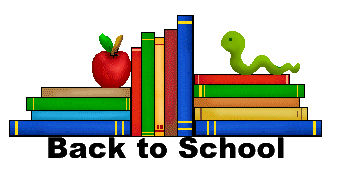 